Math 201 - Discrete Mathematics and the Theory of Numbers  Fall Semester 2019Section 002:  TTh 11:30 am– 12:45 pm  (236 Dumbach Hall) 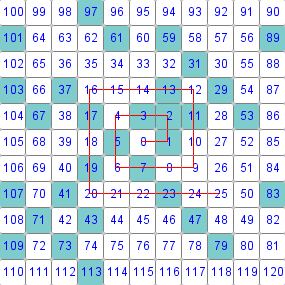 the prime spiral (aka the Ulam spiral)Notice that the blue numbers (all primes but for 1) tend to line up along diagonal lines.In a passage from his 1956 novel The City and the Stars, author Arthur C. Clarke describes theprime spiral seven years before Ulam discovered it. Clarke did not notice the patternrevealed by the prime spiral because he never actually experimented.Ground RulesPiazzaHomework & Reading Assignments     Questions for Class DiscussionQuiz Solutions (qz 1,  qz 2, qz 3, qz 4)Test solutions (t 1, t 2, t 3)  Useful References History of Number TheoryPractice Tests
On the other hand, it is impossible for a cube to be written asa sum of two cubes or a fourth power to be written as a sum oftwo fourth powers or, in general for any number which is apower greater than the second to be written as a sum of two likepowers. For this I have discovered a truly wonderful proof,but the margin is too small to contain it.– P. Fermat  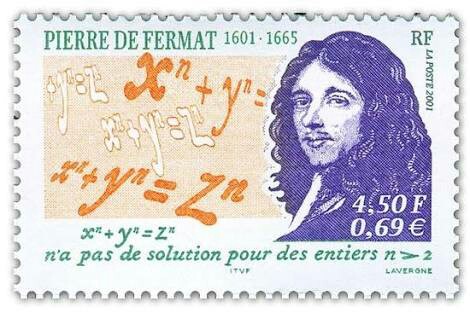 Department Home Page                                                         Loyola Home Page